Jakie są najlepsze gry multiplatformowe Free to Play ? Sprawdź, w co warto zagrać!Nie oszukujmy się, nie każdego zapalonego gracza stać finansowo na to, aby stale zaopatrywać się w najnowsze produkcje. Co zatem zrobić w sytuacji, kiedy mamy ograniczone fundusze a chcemy zagrać w coś ciekawego?Czym są gry multiplatformowe?Pojęcie gry multiplatformowe, jak sama nazwa podpowiada, oznacza takie tytuły, które zostały stworzone na kilka różnych sprzętów, czyli na przykład XO, PC i PS4. Ich szczególnym typem są gry Free to Play, czyli dostępne do pobrania i gry zupełnie za darmo, bez konieczności podawania numeru karty płatniczej, czy też uiszczania innych opłat. Gracze pod warunkiem, że chcą, mogą lecz nie muszą dokupić dodatkowe przedmioty, ubiór czy elementu rozwijające postać.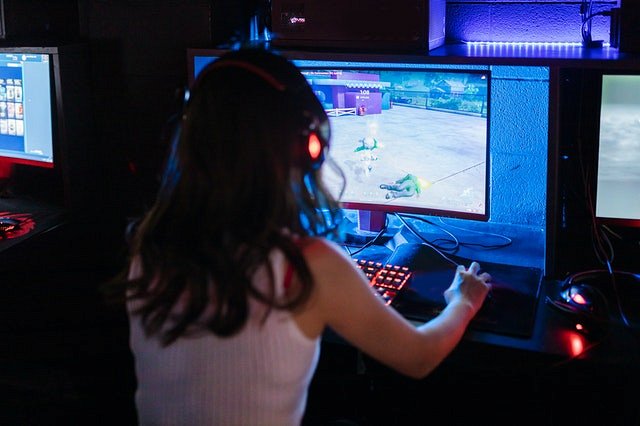 Najlepsze gry Free to Play - rankingWśród najlepszych gier multiplatformowych free to play wymienić można rozmaite tytuły. Znajdują się wśród nich gry takie jak Dauntless, Trove, Fornite Battle Royale, czy też Warframe. Pełne zestawienie najbardziej cenionych i lubianych przez graczy propozycji znajdziesz pod tym adresem: https://ekspert.ceneo.pl/najlepsze-multiplatformowe-gry-free-to-play